	                          Государственное профессиональное образовательное учреждениеЯрославской областиМышкинский политехнический колледж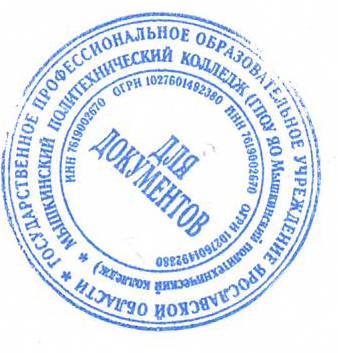                                                                                                                         УТВЕРЖДАЮ                                                               Директор                        Т.А. Кошелева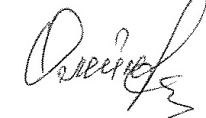                                                                               Приказ №___от___________ 2022г.рабочая программаучебной дисциплины«Иностранный язык (английский)»Специальность 35.02.16 : «Эксплуатация и ремонт сельскохозяйственнойтехники и оборудования»Форма обучения: очнаяНормативный срок обучения: 3 года 10 месяцевРазработчик: Согласовано на заседании МК«30» августа  2022 г.Мышкин, 2022СодержаниеПояснительная записка…	9Примерные результаты освоения учебного предмета	11Личностные…	11Метапредметные…	13Предметные…	14Содержание учебного предмета	29Примерное тематическое планирование	35Приложение 1	47Приложение 2	52Пояснительная запискаРабочая программа учебного предмета «Английский  язык» разработана  в соответствии с требованиямиФГОС среднего общего образования (Приказ Министерства образования и науки РФ от 17.05. 2012 № 413; с изменениями и дополнениями от 29.12.2014, 31.12.2015, 29.06.2017), предъявляемыми к структуре, содержанию и результа- там освоения учебного предмета «Английский язык»;с учетом:Примерной основной образовательной программы среднего общего об- разования, одобренной решением федерального учебно-методического объеди- нения по общему образованию (протокол от 28 июня 2016 г., № 2/16-з);Рекомендаций по организации получения среднего общего образования в пределах освоения образовательных программ среднего профессионального образования на базе основного общего образования с учетом требований феде- ральных государственных образовательных стандартов и получаемой профес- сии или специальности среднего профессионального образования (письмо Де- партамента государственной  политики  в  сфере  подготовки  рабочих  кадров  и ДПО Минобрнауки России от 17.03.2015 № 06-259;Письма ФГАУ Федерального института развития образования от 25 мая 2017 года, протокол № 3 «Об уточнении рекомендаций по организации получе- ния среднего общего образования с учетом требований федеральных государ- ственных образовательных стандартов и получаемой профессии или специаль- ности среднего профессионального образования»;на основе:Примерной программы общеобразовательного учебного предмета «Ан- глийский язык» для профессиональных образовательных организаций. (Реко- мендовано ФГАУ «ФИРО» в качестве примерной программы для реализации ОПОП СПО на базе основного общего образования с получением среднего об- щего образования. Протокол № 3 от 21 июля 2015 г., регистрационный номер рецензии 371 от 23 июля 2015 г. ФГАУ «ФИРО», дата регистрации в ФРПОП СПО № ООЦ-1-160620 от 20.06.2016 г.).Содержание программы учебного предмета «Английский язык» направ- лено на достижение следующих целей:формирование представлений об английском языке как о языке меж- дународного общения и средстве приобщения к ценностям мировой культуры и национальных культур;формирование коммуникативной компетенции, позволяющей свобод- но общаться на английском языке в различных формах и на различные темы,    в том числе в сфере профессиональной деятельности, с учетом приобретенного словарного запаса, а также условий, мотивов и целей общения;формирование и развитие всех компонентов коммуникативной компе- тенции: лингвистической, социолингвистической, дискурсивной, социокуль- турной, социальной, стратегической и предметной;воспитание личности, способной и желающей участвовать в общении на межкультурном уровне;воспитание уважительного отношения к другим культурам и социаль- ным субкультурам.Программа ориентирована на использование учебников соответствен- но нормативным документам:- Приказ Министерства образования и науки РФ «Об утверждении переч- ня организаций, осуществляющих выпуске учебных пособий, которые допус- каются к использованию при реализации имеющих государственную аккреди- тацию образовательных программ начального, основного общего, среднего об- щего образования» от 09.06.2016 г, № 699;Приказ Минпросвещения России «О федеральном перечне учебников» от 28.12.2018 г, (ред. 2019 г.) № 345;Приказ Минпросвещения «О внесении изменений в федеральный пере- чень учебников» от 08.05.2019 г. № 233.Алексеев А. А. Английский язык (базовый уровень): учебник. — М.: Просвещение, 2019;Безкоровайная Г. Т., Койранская Е. А., Соколова Н. И., Лаврик Г. В. Planet of English: электронный учебно-методический комплекс английского языка для учреждений СПО. — М.: Издательский центр «Академия», 2015;Лаврик Г. В. Planet of English. Soial & financial Services Practice Book = Английский язык. Практикум для профессий и специальностей социально- экономического профиля СПО. — М., 2014 гУровень освоения программы: базовый.Количество часов: 78.Результаты освоения учебного предмета «английский язык»Личностные результаты освоения учебного предмета «Английский язык» должны отражать:Метапредметные результаты освоения учебного предмета «Английский язык» должны отражать:Предметные результаты освоения базового курса английского языка должны отражать:Технический профиль профессионального образованияСодержание учебного предметаТехнический профиль профессионального образованияОсновное содержаниеВведениеЦели и задачи изучения учебной дисциплины «Английский язык». Ан- глийский язык как язык международного общения и средство познания нацио- нальных культур. Основные варианты английского языка, их сходство и разли- чия. Роль английского языка при освоении профессий СПО и специальностей СПО.Практические занятияТема 1.  Приветствие,  прощание,  представление  себя  и  других  людей  в официальной и неофициальной обстановке.Тема 2. Описание человека (внешность, национальность, образование, личные качества, профессия, род занятий, должность, место работы и др.). Об- щение с друзьями.Тема 3. Семья и семейные отношения, домашние обязанности.Тема 4. Описание жилища и учебного заведения (здание, обстановка, условия жизни, техника, оборудование).Тема 5. Распорядок дня студента колледжа. Тема 6. Хобби, досуг.Тема 7. Описание местоположения объекта (адрес, как найти). Тема 8. Магазины, товары, совершение покупок.Тема 9. Физкультура и спорт, здоровый образ жизни. Тема 10. Экскурсии и путешествия.Тема 11. Россия, ее национальные символы, государственное и политиче- ское устройство.Тема 12. Англоговорящие страны, географическое положение, климат, флора и фауна, национальные символы, государственное и политическое устройство, наиболее развитые отрасли экономики, достопримечательности, традиции.Тема 13. Научно-технический прогресс.Тема 14. Человек и природа, экологические проблемы.Индивидуальные проектыСценарий телевизионной программы о жизни публичной персоны: био- графические факты, вопросы для интервью и др.Экскурсия	по	родному	городу	(достопримечательности,	разработка маршрута).Путеводитель по родному краю: визитная карточка, история, география, экологическая обстановка, фольклор.Презентация «Каким должен быть настоящий профессионал?».Профессионально ориентированное содержаниеПрактические занятияТема 15. Достижения и инновации в области науки и техники.Тема 16. Машины и механизмы. Промышленное оборудование.Тема 17. Современные компьютерные технологии в промышленности. Тема 18. Отраслевые выставки.Ролевые игрыПодбор персонала на открытые на предприятии вакансии.Интервью корреспондента с работниками предприятия (представление, описание личных и профессиональных качеств).Посещение вычислительного центра.Вывод на рынок нового продукта: его описание, характеристики (специ- фикация), достоинства, процесс производства, инструкция по эксплуатации.На международной специализированной выставке (представление про- дукции, переговоры с потенциальными клиентами).Тематическое планированиеТехнический профильПриложение 1Характеристика основных видов учебной деятельности студентовПриложение 2Календарно-тематическое планирование учебного предмета «Английский язык» Профиль: технический ППССЗ Уровень изучения дисциплины: базовый*Требование ФГОС СООТребование ФГОС СООТребование ФГОС СООПланируемые результаты освоениядисциплиныСодержаниеучебного материалаПути (способы) достижения планируемыхрезультатов1) российскую гражданскую идентичность, патриотизм, уважение к своему наро- ду, чувство ответственности перед Родиной, гордости за свой край, свою Родину,прошлое и настоящее многонационального народа России, уважение государствен- ных символов (герб, флаг, гимн)1) российскую гражданскую идентичность, патриотизм, уважение к своему наро- ду, чувство ответственности перед Родиной, гордости за свой край, свою Родину,прошлое и настоящее многонационального народа России, уважение государствен- ных символов (герб, флаг, гимн)1) российскую гражданскую идентичность, патриотизм, уважение к своему наро- ду, чувство ответственности перед Родиной, гордости за свой край, свою Родину,прошлое и настоящее многонационального народа России, уважение государствен- ных символов (герб, флаг, гимн)- сформированность ценностного отноше- ния к языку как куль- турному феномену и средству отображения развития общества, его истории и духовной культурыРоссия, ее национальные символы, государственное и политическое устройство.Обычаи, традиции, поверья народов России и англогово- рящих стран.Составление связного вы- сказывания на заданную тему.Подготовка доклада/ пре- зентации по теме.Написание мини-эссе с элементами сравнения4) сформированность мировоззрения, соответствующего современному уровню развития науки и общественной практики, основанного на диалоге культур, атакже различных форм общественного сознания, осознание своего места в поли- культурном мире4) сформированность мировоззрения, соответствующего современному уровню развития науки и общественной практики, основанного на диалоге культур, атакже различных форм общественного сознания, осознание своего места в поли- культурном мире4) сформированность мировоззрения, соответствующего современному уровню развития науки и общественной практики, основанного на диалоге культур, атакже различных форм общественного сознания, осознание своего места в поли- культурном миреразвитие интереса и способности к наблю- дению за иным спосо- бом мировидения, осо- знание своего места в поликультурном мире;сформированность широкого представле- ния о достижениях национальных куль- тур, о роли английско- го языка и культуры в развитии мировой культурыАнглийскийязык как язык международ- ного общения и средство по- знания национальных куль- тур.Основные варианты англий- ского языка, их сходство и различие.Экскурсии и путешествия. Англоговорящие страны, географическое положение, климат, флора и фауна, на- циональные символы, госу- дарственное и политическое устройство, наиболее разви-тые отрасли экономики, до- стопримечательностиРабота с аутентичными текстами по актуальным научным и общественным проблемам, в том числе в области современного лингвострановедения.Подготовка мини- исследований, разработка презентаций по теме«Культурное наследие стран изучаемого языка»6) толерантное сознание и поведение в поликультурном мире, готовность и спо- собность вести диалог с другими людьми, достигать в нем взаимопонимания,находить общие цели и сотрудничать для их достижения, способность противо-6) толерантное сознание и поведение в поликультурном мире, готовность и спо- собность вести диалог с другими людьми, достигать в нем взаимопонимания,находить общие цели и сотрудничать для их достижения, способность противо-6) толерантное сознание и поведение в поликультурном мире, готовность и спо- собность вести диалог с другими людьми, достигать в нем взаимопонимания,находить общие цели и сотрудничать для их достижения, способность противо-стоять идеологии экстремизма, национализма, ксенофобии, дискриминации по со- циальным, религиозным, расовым, национальным признакам и другим негативнымсоциальным явлениямстоять идеологии экстремизма, национализма, ксенофобии, дискриминации по со- циальным, религиозным, расовым, национальным признакам и другим негативнымсоциальным явлениямстоять идеологии экстремизма, национализма, ксенофобии, дискриминации по со- циальным, религиозным, расовым, национальным признакам и другим негативнымсоциальным явлениям- готовность и способ- ность вести диалог на английском языке с представителями дру- гих культур, достигать взаимопонимания, находить общие цели и сотрудничать в раз- личных областях для их достиженияПриветствие, прощание, представление себя и других людей в официальной и не- официальной обстановке.Экскурсии и путешествия.Англоговорящие страны, географическое положение, климат, флора и фауна, национальные символы, гос- ударственное и политиче- ское устройство, наиболее развитые отрасли экономи- ки, достопримечательности.Описание человека (внеш- ность, национальность, об- разование, личные качества, род занятий, должность, ме-сто работы и др.)Составление сравнитель- ных таблиц на основе тек- стов по теме «Националь- ный характер», составление комментариев с элементами сравнения.Отработка речевых клише для ведения диалогов в си- туациях делового и лич- ностного общения (знаком- ство, представление) с со- блюдением норм речевого этикета7) навыки сотрудничества со сверстниками, детьми младшего возраста, взрослы-ми в образовательной, общественно полезной, учебно-исследовательской, проект- ной и других видах деятельности7) навыки сотрудничества со сверстниками, детьми младшего возраста, взрослы-ми в образовательной, общественно полезной, учебно-исследовательской, проект- ной и других видах деятельности7) навыки сотрудничества со сверстниками, детьми младшего возраста, взрослы-ми в образовательной, общественно полезной, учебно-исследовательской, проект- ной и других видах деятельности- умение проявлять то- лерантность к другому образу мыслей, к иной позиции партнера по общениюЭкскурсии и путешествия.Англоговорящие страны, географическое положение, климат, флора и фауна, национальные символы, гос- ударственное и политиче- ское устройство, наиболее развитыеотрасли экономики, досто- примечательности.Новости и средства массо- вой информацииУчастие в групповых фор- мах работы на занятиях, выполнение групповых проектов;участие в организации и проведении внеурочных мероприятий по англий- скому языку9) готовность и способность к образованию, в том числе самообразованию, напротяжении всей жизни; сознательное отношение к непрерывному образованию как условию успешной профессиональной и общественной деятельности9) готовность и способность к образованию, в том числе самообразованию, напротяжении всей жизни; сознательное отношение к непрерывному образованию как условию успешной профессиональной и общественной деятельности9) готовность и способность к образованию, в том числе самообразованию, напротяжении всей жизни; сознательное отношение к непрерывному образованию как условию успешной профессиональной и общественной деятельности– готовность и спо-собность к непрерыв- ному образованию, включая самообразо-вание, как в професси-Экскурсии и путешествия.Роль английского языка приосвоении профессий СПО и специальностей СПО.Подготовка диалогов (ин-тервью, расспрос и др.) по заданной ситуации.Участие в учебных дискус-ональной области ссиях.использованием ан-Распорядок дня студентаВыполнение индивидуаль-глийского языка, так иколледжаного учебного проектав сфере английскогоязыкаТребования к результатам ФГОС СООТребования к результатам ФГОС СООПланируемые результаты освоения учебной дисциплиныПути (способы) достижения планируе- мых результатов2) умение продуктивно общаться и взаимодействовать в процессе совместной де- ятельности, учитывать позиции других участников деятельности, эффективноразрешать конфликты2) умение продуктивно общаться и взаимодействовать в процессе совместной де- ятельности, учитывать позиции других участников деятельности, эффективноразрешать конфликты- умение организовать коммуникатив- ную деятельность, продуктивно общать- ся и взаимодействовать с ее участника- ми, учитывать их позиции, эффективно разрешать конфликтыУчастие в диалогах, полилогах, ролевых играх, учебных дискуссиях на иностран- ном языке.Инициирование, поддержание беседы, запрос и обмен информацией, уточнение информации с целью решения коммуни- кативной задачи.Аргументированное изложение соб- ственной точки зрения по различным проблемным вопросам3) владение навыками познавательной, учебно-исследовательской и проектной де- ятельности, навыками разрешения проблем; способность и готовность к само-стоятельному поиску методов решения практических задач, применению различ- ных методов познания3) владение навыками познавательной, учебно-исследовательской и проектной де- ятельности, навыками разрешения проблем; способность и готовность к само-стоятельному поиску методов решения практических задач, применению различ- ных методов познания- владение навыками проектной дея- тельности, моделирующей реальные си- туации межкультурной коммуникацииВыполнение индивидуальных проектов. Выполнение групповых и индивидуаль- ных проектных заданий.Решение кейсов по межкультурной ком- муникации4) готовность и способность к самостоятельной информационно-познавательной деятельности, владение навыками получения необходимой информации из словарей разных типов, умение ориентироваться в различных источниках информации, критически оценивать и интерпретировать информацию, получаемую из различ-ных источников4) готовность и способность к самостоятельной информационно-познавательной деятельности, владение навыками получения необходимой информации из словарей разных типов, умение ориентироваться в различных источниках информации, критически оценивать и интерпретировать информацию, получаемую из различ-ных источников- умение самостоятельно выбирать успешные коммуникативные стратегии в различных ситуациях общения- Выполнение заданий, требующих само- стоятельного сбора информации и освое- ния новых программных средств, в т.ч.с использованием сети Интернет8) владение языковыми средствами — умение ясно, логично и точно излагать своюточку зрения, использовать адекватные языковые средства8) владение языковыми средствами — умение ясно, логично и точно излагать своюточку зрения, использовать адекватные языковые средства- через формирование иноязычной ком-муникативной компетенцииРазвитие и совершенствование всех со-ставляющих языковых навыков: словар-ного запаса, грамматической стороны ре- чи, основ произношения, орфографии и пунктуации английского языка.Совершенствование всех видов речевой деятельности на иностранном языке: го- ворения (диалогическая и монологиче- ская речь), чтения, аудирования, письмаТребования ФГОС СООТребования ФГОС СООСодержание учебного материала (дисциплины)Пути (способы) достижения планируемых результатов1) сформированность коммуникативной иноязычной компетенции, необходимойдля успешной социализации и самореализации, как инструмента межкультурного общения в современном поликультурном мире1) сформированность коммуникативной иноязычной компетенции, необходимойдля успешной социализации и самореализации, как инструмента межкультурного общения в современном поликультурном миреТема 1. Приветствие, прощание, пред- ставление себя и других людей в офи- циальной и неофициальной обстановке. Тема 2. Описание человека (внешность, национальность, образование, личные качества, профессия, род занятий, должность, место работы и др.). Обще- ние с друзьями.Тема 3. Семья и семейные отношения, домашние обязанности.Тема 4. Описание жилища и учебного заведения (здание, обстановка, условия жизни, техника, оборудование).Тема 5. Распорядок дня студента кол- леджа.Тема 6. Хобби, досуг.Тема 7. Описание местоположения объ- екта (адрес, как найти).Тема 8. Магазины, товары, совершение покупок.Тема 9. Физкультура и спорт, здоровый образ жизни.Тема 10. Экскурсии и путешествия. Тема 11. Россия, ее национальные сим- волы, государственное и политическое устройство.Тема 12. Англоговорящие страны, гео- графическое положение, климат, флораи фауна, национальные символы, госу-Формирование следующих составляющих коммуникативной компетенции:Речевой:Диалогическая речь: вести все виды диалога на общекультурные и професси- ональные темы с использованием усвоен- ного лексико-грамматического материала и соблюдением норм речевого этикета; участвовать в ролевых играх.Монологическая речь: рассказывать/ сообщать о себе, своём окружении, собы- тиях/явлениях; о результатах проектной деятельности; о содержании прочитанно- го, увиденного, услышанного.Аудирование: воспринимать на слух и понимать основное содержание аутен- тичных аудио- и видеотекстов, относя- щихся к разным коммуникативным типам речи (сообщение/ рассказ/ интервью/ бе- седа); воспринимать на слух и понимать краткие, аутентичные прагматические аудио- и видеотексты (объявления, ре- кламу и т. д.), сообщения, рассказы, бесе- ды на бытовые темы, выделяя нужную/запрашиваемую информацию.Чтение: читать аутентичные тексты разных жанров и стилей с пониманием основного содержания; читать аутентич-ные тексты технической тематики (ин-дарственное и политическое устрой- ство, наиболее развитые отрасли эко- номики, достопримечательности, тра- диции.Тема 13. Научно-технический прогресс. Тема 14. Человек и природа, экологиче- ские проблемы.Тема 15. Достижения и инновации в области науки и техники.Тема 16. Машины и механизмы. Про- мышленное оборудование.Тема 17. Современные компьютерные технологии в промышленности.Тема 18. Отраслевые выставкиструкции по эксплуатации и т.п.) с выбо- рочным пониманием значимой/ нужной/ запрашиваемой информации; читать не- сложные аутентичные научно- популярные тексты с полным понимани- ем и с использованием различных приё- мов смысловой переработки текста (клю- чевые слова, выборочный перевод).1.5. Письмо: заполнить анкету/заявление с указанием своих фамилии, имени, отче- ства, даты рождения, почтового и элек- тронного адреса, телефона, места учебы, данных о родителях, своих умениях, навыках, увлечениях и т. п.; заполнить анкету/заявление о выдаче документа (например, туристической визы); напи- сать энциклопедическую или справочную статью о родном городе по предложенно- му шаблону; составить резюме.2. Языковой: совершенствование произ- носительных и ритмико-интонационных навыков; расширение активного и пас- сивного словарного запаса, в том числе профессиональными терминами, репли- ками-клише речевого этикета; знание ос- новных способов словообразования, по- нимания явлений синонимии, антонимии и многозначности слов, их лексической сочетаемости; совершенствование грам- матических навыков и систематизациязнаний о грамматическом строе языка2) владение знаниями о социокультурной специфике англоговорящих стран иумение строить свое речевое и неречевое поведение адекватно этой специфике;умение выделять общее и различное в культуре родной страны и англоговорящих стран2) владение знаниями о социокультурной специфике англоговорящих стран иумение строить свое речевое и неречевое поведение адекватно этой специфике;умение выделять общее и различное в культуре родной страны и англоговорящих странВведение: Английский язык как языкмеждународного общения и средство познания национальных культур. Ос- новные варианты английского языка, их сходство и различия.Тема 2. Описание человека (внешность, национальность, образование, личные качества, профессия, род занятий, должность, место работы и др.). Обще- ние с друзьями.Тема 3. Семья и семейные отношения, домашние обязанности.Тема 4. Описание жилища и учебногоФормирование социокультурной ком- петенции как составной части коммуни- кативной компетенции:изучать национальные и культурные особенности речевого и неречевого пове- дения в своей стране и странах изучаемо- го языка; применять эти знания в различ- ных ситуациях формального и нефор- мального межличностного и межкультур- ного общения;распознавать и употреблять в устной и письменной речи основные средства ре-чевого этикета (реплики-клише, наиболеезаведения (здание, обстановка, условия жизни, техника, оборудование).Тема 5. Распорядок дня студента кол- леджа.Тема 6. Хобби, досуг.Тема 8. Магазины, товары, совершение покупок.Тема 9. Физкультура и спорт, здоровый образ жизни.Тема 10. Экскурсии и путешествия. Тема 11. Россия, ее национальные сим- волы, государственное и политическое устройство.Тема 12. Англоговорящие страны, гео- графическое положение, климат, флора и фауна, национальные символы, госу- дарственное и политическое устрой- ство, наиболее развитые отрасли эко- номики, достопримечательности.Тема 13. Научно-технический прогресс.Тема 15. Достижения и инновации в области науки и техникираспространённую оценочную лексику), принятые в странах изучаемого языка;знать реалии страны/стран изучаемого языка; вклад представителей страны в научно-технический прогресс, достиже- ния и изобретения в области науки и тех- ники;ознакомиться с образцами технической, публицистической и научно-популярной литературы на английском языке;иметь представление об особенностях образа жизни, быта, культуры стран изу- чаемого языка.Выполнение индивидуальных, парных, групповых проектов по темам «Мое имя», «Мое семейное древо», «Дом моей мечты», «Здоровый образ жизни», «Ан- глийские города — заочная экскурсия»,«Путешествие» и др.Комментирование статистических дан- ных по различным темам с использовани- ем элементов сравнения.Написание сочинения, доклада, рефера- та по изученной теме3) достижение порогового уровня владения английским языком, позволяющего вы- пускникам общаться в устной и письменной формах как с носителями английского языка, так и с представителями других стран, использующими данный язык каксредство общения3) достижение порогового уровня владения английским языком, позволяющего вы- пускникам общаться в устной и письменной формах как с носителями английского языка, так и с представителями других стран, использующими данный язык каксредство общенияТема 2. Описание человека (внешность,национальность, образование, личные качества, профессия, род занятий, должность, место работы и др.). Обще- ние с друзьями.Тема 3. Семья и семейные отношения, домашние обязанности.Тема 4. Описание жилища и учебного заведения (здание, обстановка, условия жизни, техника, оборудование).Тема 5. Распорядок дня студента кол- леджа.Тема 6. Хобби, досуг.Тема 7. Описание местоположения объ- екта (адрес, как найти).Тема 8. Магазины, товары, совершение покупок.Тема 9. Физкультура и спорт, здоровый образ жизни.Тема 10. Экскурсии и путешествия.Формирование речевой, языковой компетенции (см. п.1)Формирование компенсаторной компе- тенции — умений выходить из трудного положения в условиях дефицита языко- вых средств при получении и передаче информации за счёт использования кон- текстуальной догадки,игнорирования языковых трудностей, пе- респроса, словарных замен и т. д.Составление и инсценирование диало- гов по изученной теме в форме интервью, диалога-расспроса «Как найти дорогу к…?», «Покупка в магазине» и т.д.Ролевые игры: «Посещение вычисли- тельного центра», «Вывод на рынок ново- го продукта: его описание, характеристи- ки (спецификация), достоинства, процесс производства, инструкция по эксплуата-ции»Тема 14. Человек и природа, экологиче- ские проблемы.Тема 15. Достижения и инновации в области науки и техники.Тема 16. Машины и механизмы. Про- мышленное оборудование.Тема 17. Современные компьютерные технологии в промышленности.Тема 18. Отраслевые выставкиНаписание личного (электронного) письма, сочинения по изученной теме, приглашения на выставку4) сформированность умения использовать иностранный язык как средство дляполучения информации из англоязычных источников в образовательных и самооб- разовательных целях4) сформированность умения использовать иностранный язык как средство дляполучения информации из англоязычных источников в образовательных и самооб- разовательных целяхВведение: Роль английского языка приосвоении профессий СПО и специаль- ностей СПО.Тема 10. Экскурсии и путешествия. Тема 11. Россия, ее национальные сим- волы, государственное и политическое устройство.Тема 12. Англоговорящие страны, гео- графическое положение, климат, флора и фауна, национальные символы, госу- дарственное и политическое устрой- ство, наиболее развитые отрасли эко- номики, достопримечательности.Тема 14. Человек и природа, экологиче- ские проблемы.Тема 15. Достижения и инновации в области науки и техники.Тема 16. Машины и механизмы. Про- мышленное оборудование.Тема 17. Современные компьютерные технологии в промышленностиВыполнение проектов «Экскурсия породному городу (достопримечательности, разработка маршрута)», «Путеводитель по родному краю: визитная карточка, ис- тория, география, экологическая обста- новка, фольклор». Презентация «Каким должен быть настоящий профессионал?»Вид учебной работыКол-во часовКол-во часовХарактеристика основных видов деятельности студентов (на уровне учебных действий)1Формы и методы контроля и оценки результатовобученияВид учебной работыСпециальности СПОСпециальности СПОХарактеристика основных видов деятельности студентов (на уровне учебных действий)1Формы и методы контроля и оценки результатовобученияАудиторные занятия.Содержание обученияСпециальности СПОСпециальности СПОХарактеристика основных видов деятельности студентов (на уровне учебных действий)1Формы и методы контроля и оценки результатовобученияСодержание обученияСодержание обученияСодержание обученияСодержание обученияСодержание обученияВведение1Чтение (ознакомительное): Понимать основное содержание текста, определять его главную мысль. Использовать полученную информацию при подготовке со- общения на основе текста.Говорение: Делать краткое подготовленное сообщение на тему использования английского языка в профессиональной деятельности по выбранной профессии,специальности, как средства познания национальных культур на основе полу- ченной из текста информацииТестовый контроль понимания прочи- танного текстаПриветствие, прощание, пред- ставление себя и других людей в официальной и неофициальнойобстановке2Аудирование: Выделять наиболее существенные элементы прослушанного со- общения по теме «Знакомство». Извлекать необходимую информацию.Говорение (монологическая речь): Осуществлять неподготовленное высказы- вание для представления себя и других людей в официальной и неофициальной обстановке в соответствии с коммуникативной задачей. Комментировать услы- шанную / прочитанную информациюГоворение (диалогическая речь): Инициировать, поддерживать и заканчиватьКонтроль устного диалога по теме Контроль сочине- ния по теме.Лексический дик- тант.Тест по граммати-беседу по теме «Знакомство, представление» с использованием разнообразных языковых средств. Задавать вопросы, использовать переспрос.Чтение (просмотровое): Определять тип и структурно-композиционные осо- бенности текста. Получать общее представление о содержании, прогнозировать содержание по заголовку.Письмо: Заполнять анкеты, бланки сведениями личного или делового характе- ра, числовыми данными. Составлять резюме. Фиксировать основные сведения впроцессе чтения и прослушивания текстаческим темамОписание чело-2Аудирование: Извлекать необходимую информацию из кратких текстов-Контроль устноговека (внешность,описаний внешности, соотносить ее с изображением.монолога по теме.национальность,Говорение (монологическая речь): Делать подготовленное сообщение-описаниеКонтроль сочине-образование,внешности и личных качеств человека («Мой друг», «Известная личность» иния по теме.личные качества,т.п.). Описывать изображение внешности человека с опорой на языковые сред-Лексический дик-профессия, родства и речевые клише. Выполнять индивидуальный проект «Сценарий телеви-тант.занятий, долж-зионной программы о жизни публичной персоны: биографические факты, во-Тестовый контрольность, место ра-просы для интервью и др.»умений чтения.боты и др.). Об-Говорение (диалогическая речь): Инициировать, поддерживать и заканчиватьЗащита проектащение с друзьямидиалог-расспрос по теме «Представление» с использованием разнообразныхязыковых средств. Уточнять и дополнять сказанное. Использовать адекватныеэмоционально-экспрессивные средства, мимику и жесты. Участвовать в диалоге«Назначить встречу с друзьями»Чтение (изучающее): Обобщать информацию, полученную из текста, класси-фицировать ее, делать выводы. Использовать полученную информацию при вы-полнении практических заданий. Полно и точно понимать содержание текста, втом числе с помощью словаря.Письмо: Заполнять анкетные данные. Составлять объявления в газету. Писатьсочинение-эссе на тему «Качества настоящего друга»Семья и семей-4Аудирование: Извлекать основную информацию из аутентичных интервью поКонтроль устногоные отношения,теме «Семья». Заполнять таблицу/ кластер на основе прослушанной информа-монолога (защитадомашние обя-ции. Адаптироваться к индивидуальным особенностям говорящего, его темпумини-проекта).занностиречи.Лексический дик-Говорение (монологическая речь): Делать подготовленное развернутое сооб-тант2щение о своей семье, семейных отношениях. Выполнять и защищать индивиду- альный мини-проект «Мое семейное древо». Осуществлять неподготовленное высказывание на заданную тему или в соответствии с ситуацией.Говорение (диалогическая речь): Участвовать в диалоге-расспросе о семейных обязанностях и правилах поведения подростков в семье с опорой на речевые клише. Выражать отношение (оценку, согласие, несогласие) к высказываниям партнера.Чтение (поисковое / ознакомительное): Извлекать из текста наиболее важную информацию. Находить информацию, относящуюся к определенной теме или отвечающую определенным критериям. Группировать информацию по опреде- ленным признакам. Использовать полученную информацию в других видах дея- тельности (например, в докладе, учебном проекте, ролевой игре). Понимать ос- новное содержание текста, определять его главную мысль. Оценивать и интер- претировать содержание текста, высказывать свое отношение к нему.Письмо: Составлять развернутый план, конспект, реферат, аннотацию устного выступления или печатного текста. Делать письменный пересказ прочитанного текста; писать эссе (содержащие описание, повествование, рассуждение), обзо- ры, рецензии. Готовить текст презентации с использованием техническихСредствСамостоятельная работаТест по граммати- ческим темамОписание жили- ща и учебного заведения (зда- ние, обстановка, условия жизни, техника, обору- дование)5Аудирование: Извлекать необходимую информацию из прослушанного текста (описание колледжа, учебной аудитории, жилой комнаты). Составлять схему (план комнаты), заполнять таблицу на основе прослушанного содержания.Говорение (монологическая речь): Делать подготовленное развернутое сооб- щение на тему «Мое учебное заведение». Проводить экскурсию по колледжу для зарубежных гостей. Описывать иллюстрацию жилого помещения, коммен- тировать увиденное. Выполнять и защищать мини-проект «Моя комната» Говорение (диалогическая речь): Участвовать в диалоге-расспросе об учебном заведении, запрашивать и уточнять информацию о месте нахождения отдельных помещений в здании, предметов обстановки и техники в жилом помещении.Чтение (изучающее): Полно и точно понимать информацию из текста, в том числе с помощью словаря. Обобщать информацию из текста, делать выводы. Использовать полученную информацию в докладе, устном сообщении по теме.Контроль устного монолога (защита мини-проекта).Лексико- грамматический тест.Контроль письмен- ной работы (пись- мо)Письмо: Писать письмо личного характера зарубежному сверстнику с расска- зом о своем колледже, запрашивать информацию об учебном заведении адреса- та. Фиксировать основные сведения в процессе чтения текста, в том числе в ви- де таблицы, схемы, графика. Составлять развернутый план, конспект, аннота- цию устного выступления или печатного текста, в том числе для дальнейшегоиспользования в устной и письменной речиРаспорядок дня студента колле- джа4Аудирование: Распознавать на слух обозначения дат, времени. Извлекать необ- ходимую информацию из текстов различного характера (объявлений, расписа- ний, телефонных разговоров о назначении встреч и т.п.). Передавать на англий- ском языке (устно или письменно) содержание услышанного.Говорение (монологическая речь): Осуществлять неподготовленное высказы- вание на тему «Распорядок дня» в соответствии с заданной коммуникативной ситуацией. Делать краткое подготовленное сообщение-рассуждение о планиро- вании времени, приемах тайм-менеджмента для современных студентов.Говорение (диалогическая речь): Договариваться в диалоге о времени встречи, уточнять дату и время у собеседника. Проводить интервью на тему «Как успеть всё?» Обмениваться мнениями с собеседником в диалоге на тему «Планирова- ние времени», выражать отношение (оценку, согласие, несогласие) к высказы- ваниям партнера.Чтение (просмотровое / ознакомительное): Получать самое общее представле- ние о содержании текста, прогнозировать его содержание по заголовку, извест- ным понятиям, терминам, именам собственным. Понимать основное содержа- ние текста, определять его главную мысль. Оценивать и интерпретировать со- держание текста, высказывать свое отношение к нему.Письмо: Составлять расписание на день, списки дел. Писать вопросы для ин- тервью, кратко фиксировать ответы собеседника. Составлять правила для сту-дентов по рациональной организации учебного времениТестовый контроль умений аудирова- ния.Лексический диктант.Оценка диалога (интервью)Хобби, досуг4Аудирование: Извлекать необходимую информацию при прослушивании серии аутентичных текстов по теме «Свободное время». Адаптироваться к индивиду- альным особенностям говорящего, его темпу речи. Заполнять таблицу инфор- мацией из прослушанного текстаГоворение (монологическая речь): Делать подготовленное развернутое сооб-Лексико- грамматический тест.Контроль устного монолога о досуге.щение о своем досуге, увлечениях и занятиях в свободное время. Осуществлять неподготовленное высказывание на заданную тему или в соответствии с ситуа- цией. Давать определения понятиям «хобби», «досуг». Комментировать стати- стические данные по теме «Досуг и увлечения российских и зарубежных под- ростков».Говорение (диалогическая речь): Инициировать, поддерживать и заканчивать диалог-расспрос об увлечениях собеседника с использованием разнообразных языковых средств. Уточнять и дополнять сказанное. Использовать переспрос. Использовать адекватные эмоционально-экспрессивные средства, мимику и же- сты. Использовать в диалогической речи развернутые высказывания.Чтение (поисковое): Извлекать из текста наиболее важную информацию. Нахо- дить информацию, относящуюся к теме, заполнять кластер, таблицу. Находить фрагменты текста, требующие детального изучения. Использовать полученную информацию в письменном реферате по теме.Письмо: Писать эссе по теме «Роль свободного времени в жизни современного человека». Фиксировать основные сведения в процессе чтения или прослуши-вания текста, в том числе в виде таблицы, схемы, графикаКонтроль письмен- ной работы (эссе). Экспертная оценка умений вести диа- логОписание место- положения объ- екта (адрес, как найти)4Аудирование: Извлекать полную информацию при прослушивании аутентич- ных текстов-объявлений, диалогов по теме «Описание маршрута». Адаптиро- ваться к индивидуальным особенностям говорящего, его темпу речи. Заполнять таблицу информацией из прослушанного текста.Говорение (монологическая речь): Называть точный адрес объекта, давать ин- струкцию о том, как достичь объекта с опорой на карту, схему и т.п.Говорение (диалогическая речь): Участвовать в диалоге «Инструкция по марш- руту» как в роли запрашивающего информацию, так и в роли объясняющего до- рогу. Использовать переспрос.Чтение (поисковое): Извлекать из текстов различных жанров наиболее важную информацию.Письмо: Писать электронное письмо с указанием местоположения объекта и маршрута к объектуКонтроль спонтан- ного диалога по за- данной ситуации. Тестовый контроль умений аудирова- ния.Экспертная оценка умений вести диа- логМагазины, това-ры, совершение5Аудирование: Извлекать необходимую информацию при прослушивании тек-стов по теме. Заполнять таблицу информацией из прослушанного текста. Пере-Лексико-грамматическийпокупокдавать содержание прослушанного текста.тест.Говорение (монологическая речь): Сообщать о своей покупке, готовить устноеКонтроль диалогасообщение о видах покупок, о типах магазинов. Выражать собственную точку«В магазине».зрения, рекомендовать магазин, товар.Контроль уменийГоворение (диалогическая речь): Участвовать в диалоге «Совершение покупкипонимания текстав магазине». Запрашивать информацию о наличии, качестве, характеристиках ицене товара.Чтение (ознакомительное): Оценивать и интерпретировать содержание текстапо теме «Магазины, покупки», высказывать свое отношение к нему.Письмо: Составлять список покупок к определенному событию (празднованиедня рождения и т.п.)Физкультура и4Аудирование: Извлекать необходимую информацию при прослушивании тек-Лексический дик-спорт, здоровыйстов по теме «Здоровый образ жизни». Адаптироваться к индивидуальным осо-тант.образ жизнибенностям говорящего, его темпу речи. Заполнять таблицу информацией изКонтроль устногопрослушанного текста.монолога (доклада)Говорение (монологическая речь): Делать подготовленное развернутое сооб-щение о своих занятиях физической культурой и спортом. Осуществлять непод-готовленное высказывание на заданную тему или в соответствии с ситуацией.Давать определения понятию «здоровый образ жизни», выражать оценку и при-водить аргументы в пользу здорового образа жизни. Готовить доклад об извест-ном спортсмене.Говорение (диалогическая речь): Инициировать, поддерживать и заканчиватьдиалог-обмен мнениями об уроке физической культуры в колледже. Уточнять идополнять сказанное. Использовать адекватные эмоционально-экспрессивныесредства, мимику и жесты. Использовать в диалогической речи развернутые вы-сказывания.Чтение (поисковое): Извлекать из текста наиболее важную информацию. Нахо-дить информацию, относящуюся к теме, заполнять кластер, таблицу. Находитьфрагменты текста, требующие детального изучения. Использовать полученнуюинформацию в письменном реферате по темеПисьмо: Фиксировать основные сведения в процессе чтения или прослушива-ния текста, в том числе в виде таблицы, схемы, графикаЭкскурсии4Аудирование: извлекать необходимую информацию из прослушанного и про-Контроль устногои путешествиясмотренного текста (видеофрагмент о городе страны изучаемого языка). Запол-монолога (защитанять таблицу на основе прослушанного содержания, отвечать на вопросы. Крат-мини-проекта).ко передавать содержание увиденного / услышанного.Лексико-Говорение (монологическая речь): делать подготовленное развернутое сообще-грамматическийние на тему «Экскурсия по моему городу». Выполнять и защищать мини-проекттест.«Виртуальная поездка в (город Англии»).Контроль письмен-Говорение (диалогическая речь): участвовать в диалоге-расспросе о путеше-ной работы (пись-ствии сокурсника, преподавателя. Запрашивать и уточнять информацию о до-мо)стопримечательностях, транспортных средствах, сувенирах.Чтение (изучающее): полно и точно понимать информацию из текста, в томчисле с помощью словаря. Обобщать информацию из текста, делать выводы.Использовать полученную информацию в докладе, устном сообщении по теме.Письмо: писать письмо личного характера зарубежному сверстнику с расска-зом о своем путешествии. Фиксировать основные сведения в процессе чтениятекста, в том числе в виде таблицы, схемы, графика. Составлять развернутыйплан, конспект, аннотацию устного выступления или печатного текста, в томчисле для дальнейшего использования в устной и письменной речиРоссия, ее нацио-5Аудирование: Извлекать основную информацию из аутентичных интервью поКонтроль устногональные симво-теме «Россия глазами иностранцев». Заполнять таблицу / кластер на основе про-монолога.лы, государ-слушанной информации.Лексический дик-ственное и поли-Говорение (монологическая речь): Делать подготовленное развернутое сооб-тант.тическое устрой-щение о своей стране, национальных символах, государственном устройстве,Тест по граммати-ствополитических партиях. Выполнять индивидуальный проект «Путеводитель поческим темам.родному краю: визитная карточка, история, география, экологическая обстанов-Защита индивиду-ка, фольклор».ального проектаГоворение (диалогическая речь): Участвовать в полилоге (ролевой игре) по те-ме, выражать отношение (оценку, согласие, несогласие) к высказываниям парт-нера.Чтение (поисковое / ознакомительное): Извлекать из текста наиболее важнуюинформацию. Находить информацию, относящуюся к определенной теме илиотвечающую определенным критериям. Группировать информацию по опреде-ленным признакам. Использовать полученную информацию в других видах дея- тельности (например, в докладе, учебном проекте, ролевой игре). Понимать ос- новное содержание текста, определять его главную мысль. Оценивать и интер- претировать содержание текста, высказывать свое отношение к нему.Письмо: Составлять развернутый план, конспект, реферат, аннотацию устного выступления или печатного текста. Делать письменный пересказ прочитанного текста; писать эссе (содержащие описание, повествование, рассуждение), обзо-ры, рецензии. Готовить текст презентации с использованием технических средствАнглоговорящие страны, геогра- фическое поло- жение, климат, флора и фауна, национальные символы, госу- дарственное и политическое устройство, наиболее разви- тые отрасли эко- номики, досто- примечательно- сти, традиции5Аудирование: Извлекать необходимую информацию из аудио- и видеоматери- алов о странах изучаемого языка. Заполнять таблицу / кластер на основе про- слушанной информации. Передавать содержание услышанного / увиденного.Говорение (монологическая речь): Описывать географическое положение стра- ны изучаемого языка на основе карты. Называть основные природные зоны и основные природные объекты. Делать подготовленное развернутое сообщение о стране, национальных символах, государственном устройстве, политических партиях, отраслях экономики.Говорение (диалогическая речь): Участвовать в диалоге (ролевой игре) по теме«Традиции страны изучаемого языка», выражать отношение (оценку, согласие, несогласие) к высказываниям партнера.Чтение (поисковое / ознакомительное): Извлекать из текста страноведческого характера наиболее важную информацию. Группировать информацию по опре- деленным признакам. Использовать полученную информацию в докладе, учеб- ном проекте. Понимать основное содержание текста, определять его главную мысль. Оценивать и интерпретировать содержание текста, высказывать свое от- ношение к нему.Письмо: Составлять развернутый план, конспект, реферат, аннотацию устного выступления или печатного текста. Готовить текст презентации с использовани-ем технических средств. Писать сочинение по теме «Что я хотел бы посетить в стране изучаемого языка»Контроль умений аудирования.Контроль письмен- ного сочинения.Защита презента- ции.Тестовый контроль умений поискового чтенияНаучно-технический4Аудирование: Извлекать необходимую информацию при прослушиванииаутентичных текстов-инструкций. Заполнять таблицу информацией из прослу-Лексический дик-тантпрогрессшанного текста.Контроль устногоГоворение (монологическая речь): Давать определения известным понятиям имонолога.явлениям из области науки и техники, комментировать статистические данные,Экспертная оценкаинформацию из текста. Делать подготовленное сообщение об основных этапахучебной дискуссии.научно-технического прогресса.Контроль сочине-Говорение (диалогическая речь): Участвовать в учебной дискуссии на темуний«Влияние научно-технического прогресса на жизнь общества»: приводить аргу-менты «за» и «против».Чтение (поисковое): Извлекать из текстов различных жанров наиболее важнуюинформацию, использовать ее при подготовке доклада, дискуссии, проекта.Письмо: Составлять простые технические спецификации, инструкции по экс-плуатации. Составлять собственный текст справочного или энциклопедическогохарактера с опорой на образецЧеловек и приро-5Аудирование: Извлекать основную информацию при прослушивании текстовКонтроль уменийда, экологическиепо теме «Природа». Соотносить с иллюстрациями. Заполнять таблицу инфор-аудирования.проблемымацией из прослушанного текста.Оценка диалогиче-Говорение (монологическая речь): Делать подготовленное развернутое сооб-ской речи.щение о воздействии деятельности человека на окружающую среду. ВыражатьТестовый контрольсобственную точку зрения, оценку передаваемой информации. Давать опреде-умений чтения.ления основным экологическим проблемам современности.Лексико-Говорение (диалогическая речь): Инициировать, поддерживать и заканчиватьграмматическийдиалог-обмен мнениями по теме «Защита окружающей среды». Уточнять и до-тестполнять сказанное. Использовать адекватные эмоционально-экспрессивныесредства, мимику и жесты. Использовать в диалогической речи развернутые вы-сказывания.Чтение (изучающее): Полно и точно понимать содержание текста, в том числе спомощью словаря. Оценивать и интерпретировать содержание текста, высказы-вать свое отношение к нему. Обобщать информацию, полученную из текста,классифицировать ее, делать выводы. Отделять объективную информацию отсубъективной. Устанавливать причинно-следственные связи. Составлять табли-цу, схему с использованием информации из текста. Извлекать из текста наибо-лее важную информацию. Находить информацию, относящуюся к теме, запол-нять кластер, таблицу. Находить фрагменты текста, требующие детального изу- чения. Использовать полученную информацию в письменном реферате по теме. Письмо: Фиксировать основные сведения в процессе чтения или прослушива-ния текста, в том числе в виде таблицы, схемы, графикаПрофессионально ориентированное содержаниеПрофессионально ориентированное содержаниеПрофессионально ориентированное содержаниеПрофессионально ориентированное содержаниеПрофессионально ориентированное содержаниеДостижения и5Аудирование: Извлекать основную информацию при прослушивании адапти-инновации в об-рованных текстов по теме «Наука и техника». Прогнозировать содержание наласти науки иоснове заголовка, иллюстраций. Заполнять таблицу информацией из прослу-техникишанного текста.Говорение (монологическая речь): Давать определения известным техническими научным понятиям. Делать подготовленное развернутое сообщение (доклад)об открытиях, достижениях, ученых и т.п.Говорение (диалогическая речь): Инициировать, поддерживать и заканчиватьдиалог-обмен мнениями по теме «Исследовательская деятельность студента».Уточнять и дополнять сказанное. Использовать в диалогической речи разверну-тые высказывания.Чтение (изучающее): Полно и точно понимать содержание текста, в том числе спомощью словаря. Оценивать и интерпретировать содержание текста, высказы-вать свое отношение к нему. Обобщать информацию, полученную из текста,классифицировать ее, делать выводы. Устанавливать причинно-следственныесвязи. Составлять таблицу, план, схему с использованием информации из тек-ста. Извлекать из текста наиболее важную информацию. Находить информа-цию, относящуюся к теме, заполнять кластер, таблицу. Находить фрагментытекста, требующие детального изучения. Использовать полученную информа-цию в письменном реферате по теме.Письмо: Фиксировать основные сведения в процессе чтения или прослушива-ния текста, в том числе в виде таблицы, схемы, графикаМашины и меха-5Аудирование: Извлекать необходимую информацию при прослушиванииЛексическийнизмы. Промыш-аутентичных текстов-инструкций. Заполнять таблицу информацией из прослу-диктант.ленное оборудо-шанного текста.Экспертная оценкаваниеГоворение (монологическая речь): Делать подготовленное краткое сообщение оролевой игры.предприятии, оборудовании современного промышленного предприятия, требо-Контроль устногованиях к квалификации сотрудников.Говорение (диалогическая речь): Ролевая игра «Подбор персонала на открытые на предприятии вакансии».Чтение (поисковое): Извлекать из текстов технического характера наиболее важную информацию, использовать ее при подготовке доклада, ролевой игры, сообщения.Письмо: Составлять простые технические спецификации, инструкции по экс-плуатации. Составлять собственный текст справочного или энциклопедического характера с опорой на образеци письменного со- общенияСовременные5Аудирование: Извлекать необходимую информацию при прослушивании тек-Лексический дик-компьютерныестов, использовать ее в сообщении.тант.технологии вГоворение (монологическая речь): Комментировать статистические данные,Экспертная оценкапромышленностиинформацию из текста. Делать доклад о развитии компьютерных технологий.ролевой игры.Говорение (диалогическая речь): Ролевая игра «Посещение вычислительногоКонтроль устного ицентра».письменного сооб-Чтение (изучающее): Полно и точно понимать содержание текста, в том числе сщенияпомощью словаря. Оценивать и интерпретировать содержание текста, высказы-вать свое отношение к нему. Обобщать информацию, полученную из текста,классифицировать ее, делать выводы. Устанавливать причинно-следственныесвязи. Составлять таблицу, план, схему с использованием информации из тек-ста. Извлекать из текста наиболее важную информацию.Письмо: Фиксировать основные сведения в процессе чтения или прослушива-ния текста, в том числе в виде таблицы, схемы, графикаОтраслевые вы-5Аудирование: извлекать необходимую информацию из аудио- и видеофрагмен-Лексическийставкитов по теме. Выполнять тестовые задания, отвечать на вопросы по содержанию.диктант.Говорение (монологическая речь): Делать подготовленное краткое сообщение оЭкспертная оценкаспециализированной технической выставке, готовить презентацию продуктаролевой игры.(описание, характеристика, достоинства, процесс производства, инструкция поКонтроль устного иэксплуатации).письменного сооб-Говорение (диалогическая речь): Ролевая игра «Переговоры с клиентами нащениямеждународной специализированной выставке».Чтение (поисковое): Извлекать из текстов необходимую информацию, исполь-3зовать ее при подготовке ролевой игры, сообщения.Письмо: Составлять простые технические спецификации, инструкции по экс-плуатации. Составлять собственный текст справочного или энциклопедического характера с опорой на образецСамостоятельная работаИтого78--Внеаудиторная самостоятельная работаВнеаудиторная самостоятельная работаВнеаудиторная самостоятельная работаВнеаудиторная самостоятельная работаВнеаудиторная самостоятельная работаПодготовка к презентации про- екта или ролевой игре (сбор, си- стематизация, изучение и оформление ма- териала, репети-ции) и др.40Промежуточная аттестация в форме дифференцированного зачетаПромежуточная аттестация в форме дифференцированного зачетаПромежуточная аттестация в форме дифференцированного зачетаПромежуточная аттестация в форме дифференцированного зачетаПромежуточная аттестация в форме дифференцированного зачетаВсего118Содержание обученияХарактеристика основных видов учебной деятельности студентов (на уровне учебных действий)Виды речевой деятельностиВиды речевой деятельностиАудированиеВыделять наиболее существенные элементы сообщения. Извлекать необходимую информацию.Отделять объективную информацию от субъективной. Адаптироваться к индивидуальным особенностям говорящего, его темпу речи.Пользоваться языковой и контекстуальной догадкой, прогнозиро- ванием.Получать дополнительную информацию и уточнять полученную с помощью переспроса или просьбы.Выражать свое отношение (согласие, несогласие) к прослушанной информации, обосновывая его.Составлять реферат, аннотацию прослушанного текста; составлять таблицу, схему на основе информации из текста.Передавать на английском языке (устно или письменно) содержа- ние услышанного / увиденногоГоворение: монологическая речьОсуществлять неподготовленное высказывание на заданную тему или в соответствии с ситуацией.Делать подготовленное сообщение (краткое, развернутое) различ- ного характера (описание, повествование, характеристика, рассуж- дение) на заданную тему или в соответствии с ситуацией с исполь- зованием различных источников информации (в том числе презен- тацию, доклад, обзор, устный реферат); приводить аргументацию и делать заключения.Делать развернутое сообщение, содержащее выражение собствен- ной точки зрения, оценку передаваемой информации.Комментировать услышанное / увиденное / прочитанное. Составлять устный реферат услышанного или прочитанного тек- ста.Составлять вопросы для интервью.Давать определения известным явлениям, понятиям, предметамдиалогическая речьУточнять и дополнять сказанное.Использовать адекватные эмоционально-экспрессивные средства, мимику и жесты.Соблюдать логику и последовательность высказываний. Использовать монологические высказывания (развернутые репли- ки) в диалогической речи.Принимать участие в диалогах (полилогах) различных видов (диа- лог-рассуждение, диалог-расспрос, диалог-побуждение, диалог- обмен информацией, диалог-обмен мнениями, дискуссия, полеми- ка) на заданную тему или в соответствии с ситуацией; приводитьаргументацию и делать заключенияВыражать отношение (оценку, согласие, несогласие) к высказыва- ниям партнера.Проводить интервью на заданную тему. Запрашивать необходимую информацию. Задавать вопросы, пользоваться переспросами.Уточнять и дополнять сказанное, пользоваться перифразами. Ини- циировать общение, проявлять инициативу, обращаться за помо- щью к партнеру, подхватывать и дополнять его мысль, корректно прерывать партнера, менять тему разговора, завершать разговор.Использовать адекватные эмоционально-экспрессивные средства, мимику и жесты.Концентрировать и распределять внимание в процессе общения. Быстро реагировать на реплики партнераЧтение:просмотровоеОпределять тип и структурно-композиционные особенности тек-ста.Получать самое общее представление о содержании текста, про- гнозировать его содержание по заголовку, известным понятиям, терминам, географическим названиям, именам собственнымпоисковоеИзвлекать из текста наиболее важную информацию.Находить информацию, относящуюся к определенной теме или от- вечающую определенным критериям.Находить фрагменты текста, требующие детального изучения. Группировать информацию по определенным признакамознакомитель-ноеИспользовать полученную информацию в других видах деятельно-сти (например, в докладе, учебном проекте, ролевой игре). Понимать основное содержание текста, определять его главную мысль.Оценивать и интерпретировать содержание текста, высказывать свое отношение к немуизучающееОбобщать информацию, полученную из текста, классифицироватьее, делать выводы.Использовать полученную информацию в других видах деятельно- сти (например, в докладе, учебном проекте, ролевой игре).Полно и точно понимать содержание текста, в том числе с помо- щью словаря.Оценивать и интерпретировать содержание текста, высказывать свое отношение к нему.Отделять объективную информацию от субъективной. Устанавливать причинно-следственные связи.Извлекать необходимую информацию. Составлять реферат, аннотацию текста.Составлять таблицу, схему с использованием информации из тек- стаПисьмоОписывать различные события, факты, явления, комментироватьих, делать обобщения и выводы.Выражать и обосновывать свою точку зрения с использованием эмоционально-оценочных средств.Использовать образец в качестве опоры для составления собствен-ного текста (например, справочного или энциклопедического ха- рактера).Писать письма и заявления, в том числе электронные, личного и де- лового характера с соблюдением правил оформления таких писем. Запрашивать интересующую информацию.Заполнять анкеты, бланки сведениями личного или делового ха- рактера, числовыми данными.Составлять резюме.Составлять рекламные объявления. Составлять описания вакансий.Составлять несложные рецепты приготовления блюд. Составлять простые технические спецификации, инструкции по эксплуатации.Составлять расписание на день, списки дел, покупок и др. Писать сценарии, программы, планы различных мероприятий (например, экскурсии, урока, лекции).Фиксировать основные сведения в процессе чтения или прослуши- вания текста, в том числе в виде таблицы, схемы, графика.Составлять развернутый план, конспект, реферат, аннотацию уст- ного выступления или печатного текста, в том числе для дальней- шего использования в устной и письменной речи (например, в до- кладах, интервью, собеседованиях, совещаниях, переговорах).Делать письменный пересказ текста; писать эссе (содержащие опи- сание, повествование, рассуждение), обзоры, рецензии.Составлять буклет, брошюру, каталог (например, с туристической информацией, меню, сводом правил).Готовить текст презентации с использованием технических средствРечевые навыки и уменияРечевые навыки и уменияЛексические навыкиПравильно употреблять лексику в зависимости от коммуникатив-ного намерения; обладать быстрой реакцией при выборе лексиче- ских единиц.Правильно сочетать слова в синтагмах и предложениях. Использовать служебные слова для организации сочинительной и подчинительной связи в предложении, а также логической связи предложений в устном и письменном тексте (first(ly), second(ly), finally, at last, on the one hand, on the other hand, however, so, there- fore и др.).Выбирать наиболее подходящий или корректный для конкретной ситуации синоним или антоним (например, plump, big, но не fat при описании чужой внешности; broad/wide avenue, но broad shoulders; healthy — ill (BrE), sick (AmE)).Распознавать на письме и в речевом потоке изученные лексические и фразеологические единицы, включая наиболее употребляемые фразовые глаголы.Определять значения и грамматическую функцию слов, опираясь на правила словообразования в английском языке (аффиксация, конверсия, заимствование)Различать сходные по написанию и звучанию слова.Пользоваться контекстом, прогнозированием и речевой догадкой при восприятии письменных и устных текстов.Определять происхождение слов с помощью словаря (Olympiad,gym, piano, laptop, computer и др.).Уметь расшифровывать некоторые аббревиатуры (G8, UN, EU, WTO, NATO и др.)Грамматиче- скиенавыкиЗнать основные различия систем английского и русского языков:наличие грамматических явлений, не присущих русскому языку (артикль, герундий и др.);различия в общих для обоих языков грамматических явлениях (род существительных, притяжательный падеж, видовременные формы, построение отрицательных и вопросительных предложе- ний, порядок членов предложения и др.).Правильно пользоваться основными грамматическими средствами английского языка (средства атрибуции, выражения количества, сравнения, модальности, образа и цели действия, выражения просьбы, совета и др.).Формулировать грамматические правила, в том числе с использо- ванием графической опоры (образца, схемы, таблицы).Распознавать, образовывать и правильно употреблять в речи ос- новные морфологические формы и синтаксические конструкции в зависимости от ситуации общения (например, сокращенные фор- мы, широко употребительные в разговорной речи и имеющие ограниченное применение в официальной речи).Знать особенности грамматического оформления устных и пись- менных текстов; уметь изменять грамматическое оформление вы- сказывания в зависимости от коммуникативного намерения.Различать сходные по форме и звучанию грамматические явления (например, причастие II и сказуемое в PastSimple, причастие I и ге- рундий, притяжательное местоимение и личное местоимение + is в сокращенной форме при восприятии на слух: his — he’s и др.).Прогнозировать грамматические формы незнакомого слова или конструкции, зная правило их образования либо сопоставляя с формами известного слова или конструкции (например, прогнози- рование формы множественного числа существительного по окон- чании его начальной формы).Определять структуру простого и сложного предложения, устанав- ливать логические, временные, причинно-следственные, сочини- тельные, подчинительные и другие связи и отношения между эле- ментами предложения и текста с помощью союзов и союзных словОрфографиче- скиенавыкиУсвоить правописание слов, предназначенных для продуктивногоусвоения.Применять правила орфографии и пунктуации в речи.Знать основные различия в орфографии и пунктуации британского и американского вариантов английского языка.Проверять написание и перенос слов по словарюПроизноси-тельныеВладеть Международным фонетическим алфавитом, уметь читатьслова в транскрипционной записи.навыкиЗнать технику артикулирования отдельных звуков и звукосочета- ний.Формулировать правила чтения гласных и согласных букв и букво- сочетаний; знать типы слогов.Соблюдать ударения в словах и фразах.Знать ритмико-интонационные особенности различных типов предложений: повествовательного; побудительного; вопроситель- ного, включая разделительный и риторический вопросы; восклица-тельногоСпециальные навыкии уменияПользоваться толковыми, двуязычными словарями и другимисправочными материалами, в том числе мультимедийными, а так- же поисковыми системами и ресурсами в сети Интернет.Составлять ассоциограммы и разрабатывать мнемонические сред- ства для закрепления лексики, запоминания грамматических пра-вил и др.№ п\п урокаСодержание учебного материала, практические и контрольные занятияОбъём часовПланируемые результатыПланируемые результатыПланируемые результаты№ п\п урокаСодержание учебного материала, практические и контрольные занятияОбъём часовличност ност- ные (Л)мета- пред- метные(М)пред- мет- ные(П)ВведениеВведение11Цели и задачи изучения учебной дисциплины «Английский язык». Английский язык как язык международного общения и средство познания национальных культур. Основные варианты английского языка, их сходство и различия. Рольанглийского языка при освоении профессий СПО и специальностей СПО1Л4, Л9П1Тема 1. Приветствие, прощание, представление себя и других людей в официаль- ной и неофициальной обстановкеТема 1. Приветствие, прощание, представление себя и других людей в официаль- ной и неофициальной обстановке22Чтение диалога по теме, ответы на вопросы. Построение диалога-знакомства по образцу / с опорой на речевые клише. Аудирование диалога-знакомства, запол-нение кластера необходимой информацией1Л4М8П1, П2, П33Заполнение анкеты сведениями личного и делового характера. Подготовка со-общения — представления другого человека. Лексический диктант1Л6М8П1, П2,П3Тема 2. Описание человека (внешность, национальность, образование, личные качества, профессия, род занятий, должность, место работы и др.).Общение с друзьямиТема 2. Описание человека (внешность, национальность, образование, личные качества, профессия, род занятий, должность, место работы и др.).Общение с друзьями24Чтение и частичный перевод теста с описанием внешности человека, заполнение таблицы. Лексические упражнения (подстановка). План сообщения «Мой друг/ моя подруга». Написание объявления о поиске друга по переписке. Обсуждениепроекта «Интервью с известным человеком»1М3, М8П1, П3, П45Аудирование текстов-описаний, соотнесение информации с иллюстрациями. Представление результатов проекта «Интервью с известным человеком». Кон-троль сочинений о друге. Диалог-расспрос «Расскажи о своем друге»1Л6М2, М8П1, П3Тема 3. Семья и семейные отношения, домашние обязанностиТема 3. Семья и семейные отношения, домашние обязанности46Составление лексической ассоциограммы «Семья» (обозначение родственныхотношений). Лексические упражнения с использованием новой лексики1М8П37Монолог: представление своей семьи. Подготовка проекта «Мое семейное дре-во». Чтение текста, выполнение тестовых заданий1Л4М3П1, П3,П48Отношения с братьями и сестрами: аудирование серии монологов по теме, из- влечение основной информации, заполнение таблицы. Домашние обязанности всемье: составление и комментирование кластера1М8П1, П49Тестовый контроль умений чтения. Лексико-грамматический тест по темеСамостоятельная работа12Тема 4. Описание жилища и учебного заведения (здание, обстановка, условия жизни, техника, оборудование)Тема 4. Описание жилища и учебного заведения (здание, обстановка, условия жизни, техника, оборудование)510Ассоциограмма «Обстановка жилого помещения». Чтение текста — описанияпомещения, ответы на вопросы. Описание своей комнаты с опорой на речевые образцы1М8П111Диалог-расспрос «Моя комната». Чтение текста о видах жилища и домов в стра-нах изучаемого языка. Заполнение таблицы к тексту. Сообщение о своем доме1Л4М2, М8П1, П212Аудирование текста-описания жилого помещения. Составление плана комнатына основе прослушанной информации. Беседа о здании колледжа (адрес, внеш- ний вид, помещения и т.п.)1М8П1, П313Монолог-описание учебной аудитории колледжа. Обсуждение содержания про-1М8П1, П3екта «Экскурсия по учебному заведению»14Написание письма зарубежному сверстнику с рассказом о своем учебном заве-дении. Лексический диктантСамостоятельная работа12Л4, Л6М8П3Тема 5. Распорядок дня студента колледжа4    15Повторение числительных, обозначений дат, времени. Лексические и речевые упражнения. Составление ассоциограммы «Виды деятельности студента колле-джа». Написание списка дел на день1М8П1   16Аудирование серии текстов по теме «Мой день», заполнение кластера информа-цией из текстов. Сообщение по теме «Мое утро»1М8П1, П3  17Чтение текста об учебном дне зарубежного сверстника, выполнение тестовыхзаданий. Диалог по коммуникативной ситуации «Договариваемся о встрече»1М2, М8П1, П2,П3    18Контроль сочинений. Контроль умений чтения с полным пониманием содержа-ния (перевода)Самостоятельная работа1           2Тема 6. Хобби, досуг4    19Актуализация лексических единиц по теме в беседе. Аудирование серии текстов«Свободное время», заполнение таблицы1М8П120Контроль устного сообщения. Эссе на тему «Роль свободного времени в жизнисовременного человека»1М8П3   21Диалог-расспрос на тему «Занятия и увлечения в свободное время». Изучающеечтение текста о необычных хобби людей, перевод фрагментов1М2, М8П1, П2,П422Монолог «Мое свободное время»Самостоятельная работа1          2М8П3Тема 7. Описание местоположения объекта (адрес, как найти)Тема 7. Описание местоположения объекта (адрес, как найти)4  23Повторение обозначений места: предложные конструкции, наречия. Выполне-ние лексико-грамматических упражнений1М8П1  24Монологическое высказывание — инструкция с описанием дороги/ пути до нужного объекта.Чтение текстов, выполнение тестовых заданий на соотнесение информации с се- рией изображений1М2, М8П1, П3, П4  25Диалог «Беседа с иностранным туристом». Использование переспроса, перефра-зирования1Л6М2, М8П1, П2,П3 26Написание электронного письма с объяснением местоположения колледжаСамостоятельная работа1          2М8П1, П3Тема 8. Магазины, товары, совершение покупокТема 8. Магазины, товары, совершение покупок5 27Разработка ассоциограммы по теме, выполнение лексических упражнений1М8П1   28Чтение текста о видах магазинов в стране изучаемого языка. Выбор основнойинформации, комментирование информации с элементами сравнения1Л6М8П4   29Беседа на тему «Виды покупок. Покупки по интернету». Составление аргумен-тов «за» и «против»1Л4М2, М8П1, П330Аудирование диалога «В магазине», выполнение тестовых заданий. Составление1М2, М8П1, П2диалогов по образцу  31Диалог «Выбор подарка для друга. Покупка подарка в магазине». Контроль со-ЧинениСамостоятельная работа1         3М2, М8П1, П3Тема 9. Физкультура и спорт, здоровый образ жизниТема 9. Физкультура и спорт, здоровый образ жизни432Введение лексики по теме «Спорт и физическая культура» и активизация в бесе- де на тему «Виды спорта». Аудирование мини-диалогов, выполнение теста насоотнесение информации1П133Чтение текста на тему «Профессиональный спорт», поиск заданной информа-ции, заполнение кластера к тексту. Ответы на вопросы к тексту1М2П1   34Беседа на тему «Урок физической культуры в колледже». Разработка мотивиру-ющих рекомендаций по занятиям физической культурой и спортом для студен- тов группы1М2, М8П1, П3 35Составление диалога-расспроса об уроках физической культуры в колледже,о занятиях спортом в свободное время. Лексический диктантСамостоятельная работа1          2Л7М2, М8П1, П3Тема 10. Экскурсии и путешествияТема 10. Экскурсии и путешествия4 36Введение лексических единиц по теме на основе чтения текста по теме «Путе-шествия». Составление кластера / вокабуляра текста1П137Написание письма зарубежному сверстнику с рассказом о своем путешествии.Аудирование учебного текста по теме «Путешествия и отдых жителей Велико- британии» с извлечением необходимой информации1Л4М2, М3, М8П1, П238Изучающее чтение текста о городе Великобритании/ США. Составление анно- тации к тексту. Просмотр видеофрагмента о городе, обсуждение основной ин-формации1Л4П1, П2, П4  39Подготовка фрагмента экскурсии по родному городу на английском языкеСамостоятельная работа1          3Л1М2, М3,М8П1, П3Тема 11. Россия, ее национальные символы, государственное и политическое устройствоТема 11. Россия, ее национальные символы, государственное и политическое устройство5  40Составление ассоциограммы по теме «Символы России». Комментирование лек-сических единиц. Чтение мини-интервью иностранцев о России, выделение ос- новной идеи текстов1Л1П1  41Описание географического положения России на основе карты: природные гра-ницы, соседние страны. Развернутое сообщение о природных территориях и ре- сурсах России1М3, М8П1 42Административное и политическое устройство РФ: работа с картой, заполнениекластера необходимой информацией. Составление кроссворда по теме1М2П1, П3 43Аудирование интервью по теме «Россия глазами иностранцев». Выполнение те-стовых заданий на понимание основной информации. Написание мини-эссе на основе прослушанной информации1Л1М3, М8П1, П2, П3 44Подготовка и проведение полилога по теме «Вклад России в мировую культу-ру»: разработка развернутых сообщений, подготовка аргументов и примеровСамостоятельная работа1          3Л1, Л7М2, М8П1, П4Тема 12. Англоговорящие страны, географическое положение, климат, флора ифауна, национальные символы, государственное и политическое устройство, наиболее развитые отрасли экономики, достопримечательности, традицииТема 12. Англоговорящие страны, географическое положение, климат, флора ифауна, национальные символы, государственное и политическое устройство, наиболее развитые отрасли экономики, достопримечательности, традиции5 45Описание географического положения и природных ресурсов Великобритании1Л4М8П1, П2на основе карты. Чтение текста о природных богатствах и климате страны, со-ставление аннотации текста 46Изучающее чтение текста о государственном и политическом устройстве Вели-кобритании. Ответы на вопросы, составление схемы политического устройства. Государственная символика1Л4М8П1, П2 47Беседа о национальных символах и клише, связанных с Великобританией. Со-ставление ассоциограммы к понятию «британский образ жизни»1Л4, Л6М2П1, П2 48Аудирование видеофрагмента на тему «Национальные праздники и традицииВеликобритании». Составление сообщения на основе видеофрагмента1Л4, Л6М3, М8П1, П2 49Написание сочинения по теме «Что я хотел бы посетить в стране изучаемогоязыка». Ролевая игра «Традиции страны изучаемого языка»Самостоятельная работа1         3Л4М2, М3,М8П1, П3,П4Тема 13. Научно-технический прогрессТема 13. Научно-технический прогресс4 50Введение лексических единиц по теме «Наука и техника». Активизация лексикив беседе по теме «Роль науки в развитии общества». Составление и перевод определения к понятию «научно-технический прогресс»1М8П1, П451Чтение текста по теме «Этапы научно-технического прогресса», извлечение ос- новной информации, заполнение таблицы к тексту. Сообщение на основе ин-формации1Л4М8П1, П452Беседа на тему «Техника в повседневной жизни». Чтение текста-инструкции поэксплуатации прибора (и т.п.). Особенности данного вида текстов, профессио- нальные термины1М2, М8П1, П453Контроль умений чтения. Лексический диктантСамостоятельная работа1          3Тема 14. Человек и природа, экологические проблемыТема 14. Человек и природа, экологические проблемы5   54Активизация лексических единиц по теме «Природа» в описании изображений,лексических упражнениях1М2П155Изучающее чтение текста по теме «Глобальные экологические проблемы совре- менного мира», составление аннотации текста, выполнение перевода фрагмен- тов текста. Составление сообщения на основе аннотации, выражение личногоотношения к поставленным проблемам1Л4М2, М3, М8П1, П356Аудирование текстов по теме «Защита окружающей среды», выполнение зада-ний на сопоставление информации аудиотекстов и изображений. Контроль уст- ных монологических сообщений по теме1Л4М8П157Подготовка и проведение диалога на тему «Вклад молодежи в защиту окружа-ющей среды» с использованием развернутых аргументированных высказываний1Л4, Л7М2, М8П1, П358Контроль умений чтения с выборочным пониманием информации, лексическийДиктантСамостоятельная работа1         3Тема 15. Достижения и инновации в области науки и техникиТема 15. Достижения и инновации в области науки и техники559Аудирование научно-популярного текста об открытиях в различных областяхнауки (естественных, технических, медицинских), контроль основного понима- ния в тестовой форме. Беседа по информации текста, составление аннотации1Л1, Л4М8П1, П4   60Чтение текста о нобелевских лауреатах в различных научных сферах, извлече-ние основной информации, ответы на вопросы к тексту, перевод фрагментов текста1Л1, Л4П1, П461Контроль устной монологической речи. Решение кроссворда на научную тему1Л4П162Подготовка сообщения на тему «Открытие, изменившее мир»: сбор и анализинформации, составление компьютерной презентации1Л1М2, М3,М8П1, П463Контроль устной монологической речи: защита презентацийСамостоятельная работа1        3М8Тема 16. Машины и механизмы. Промышленное оборудованиеТема 16. Машины и механизмы. Промышленное оборудование5 64Введение лексики по теме «Оборудование промышленного предприятия». Вы-полнение лексических упражнений1П1 65Чтение текста технического характера (например, описание современного стан-ка с ПУ), составление глоссария терминов. Описание изображения / схемы на основе речевых клише1Л4М8П1, П4 66Подготовка к интервью с сотрудником кадровой службы завода: разработка тембеседы, вопросов для интервью1Л7М2, М3,М8П1, П4 67Ролевая игра «Подбор персонала на открытые на предприятии вакансии»1Л4, Л6,Л7М2, М8П1, П4    68Контроль письменной речи: текст справочного характера о промышленном обо- рудовании (станке, механизме, устройстве). Лексико-грамматический тестСамостоятельная работа1         3Л4М3, М8Тема 17. Современные компьютерные технологии в промышленностиТема 17. Современные компьютерные технологии в промышленности5    69Активизация лексических единиц по теме в комментировании ассоциограммы к понятиям «компьютер», «компьютерная сеть», в беседе о функциях компьютерана современном производстве1Л9М8П1    70Аудирование интервью по теме «Использование компьютерных технологий всовременной школе», заполнение кластера извлеченной информацией1М2, М8П1    71Чтение текста об истории компьютера и развитии компьютерных технологий. Комментирование основной информации, выражение собственного мнения поданной теме1Л4М3, М8П1, П4    72Беседа о роли интернет-технологий в функционировании современного пред-приятия / учреждения. Чтение текста по теме, перевод фрагментов1М3П1, П4    73Контроль умений чтения с выборочным пониманием содержанияСамостоятельная работа 1           2Тема 18. Отраслевые выставкиТема 18. Отраслевые выставки5    74Чтение текста о международной/ всероссийской/ региональной промышленной выставке. Краткая аннотация текста, беседа по содержанию. Поиск дополняю-щей информации1Л4М3, М8П1, П4    75Контроль сообщений о выставке. Беседа о подготовке к выставке: выбор про-дукта, разработка рекламных материалов и т.п.1Л4, Л9М2, М8П1, П3,П4    76Ролевая игра «Презентация продукта на специализированной выставке»1Л4М2П1, П3,П4    77Контроль умений чтения с полным пониманием содержания. Саморефлексиядостижений в изучении английского языка1Л9    78Заключительное занятие. Итоги курсаСамостоятельная работа                                                                                                21